
Innkalling til årsmøte med medlemsmøte først.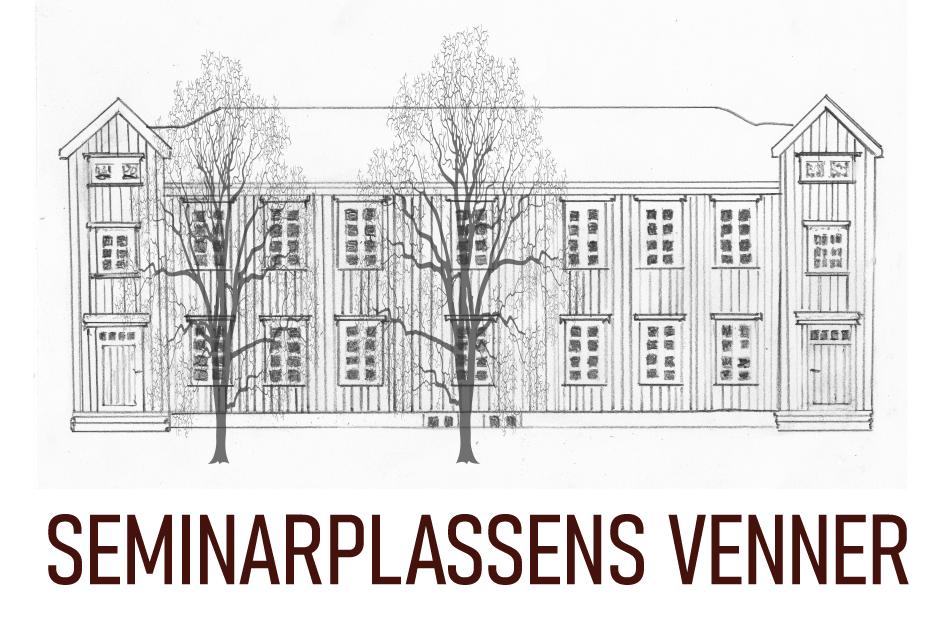 Tid: torsdag 8.februar 2024  kl.1800 – 1900 – medlemsmøte. 				 kl.1900 – 2100 – årsmøte Sted: Klæbu Gamle festsalÅpning med musikk fra Trondheim kulturskole.ÅrsmøtesakerSak 1: 	Godkjenne innkalling og sakslisteSak 2: Valg av møteleder	Forslag: Toril SjøbakkSak 3: Valg av referent	Forslag: Jorun Kraft MoSak 4: Valg av to medlemmer til å skrive under protokollenSak 5: 	Årsberetning for 2023Sak 6: Regnskap for 2023Sak 7: Fastsette medlemskontingentSak 8: 	Innkomne saker fra medlemmer Sak 9: Vedta foreningens budsjett og arbeidsprogram for 2024 Sak 10: Valg av styre og valgkomiteStyret i Seminarplassens venner.Møyfrid HallsetlederMedlemsmøte 8. februar 2024 kl. 1800 - 1900på Gamle festsalVelkommenForedrag v/ Monica Stendahl og Kjersti UtneHvilke behov kan Seminarplassen dekke for Trondheim kommune innenfor kunst/kulturfeltetOrientering:Om framdrifta i rehabiliteringsarbeidet ved Seminarplassen.  Aktivitetsplan 2024 - aktivitetsprogrammet for Seminarplassens venner i 2024.Presentasjon og samtale.Styret i Seminarplassens venner.Møyfrid Hallsetleder